ΣΕΜΙΝΑΡΙΟ ΠΙΣΤΟΠΟΙΗΣΗΣ ΓΙΑ ΜΗ ΑΞΙΟΛΟΓΗΜΕΝΟΥΣ ΔΙΑΙΤΗΤΕΣ, ΒΟΗΘΟΥΣ ΚΑΙ ΠΑΡΑΤΗΡΗΤΕΣ 2017-2018ΩΡΑΡΙΟΠΡΟΓΡΑΜΜΑ08:00-09:00ΠΡΟΣΕΛΕΥΣΗ-ΣΥΜΜΕΤΟΧΕΣ-ΑΙΤΗΣΕΙΣ-ΡΟΥΧΙΣΜΟΣ09:00-09:10ΕΝΑΡΞΗ ΣΕΜΙΝΑΡΙΟΥ09:10-09:45ΠΡΟΚΥΡΗΞΗ ΠΡΩΤΑΘΛΗΜΑΤΩΝ Ε.Π.Σ. ΑΧΑΪΑΣ -ΕΠΙΣΗΜΑΝΣΕΙΣ ΕΠΙΤΡΟΠΗΣ ΔΙΑΤΗΣΙΑΣΚος  ΑΝΔΡΙΟΠΟΥΛΟΣ09:45-10:00ΥΠΕΥΘΥΝΗ ΠΡΟΓΡΑΜΜΑΤΟΣ ΥΠΟΔΟΜΩΝ Ε.Π.Σ. ΑΧΑΪΑΣΚα ΛΟΥΚΟΠΟΥΛΟΥ10:00-10:45ΑΛΛΑΓΕΣ ΚΑΝΟΝΩΝ ΠΑΙΧΝΙΔΙΟΥ 2017-18 ΜΕΡΟΣ 1οΚος ΛΑΓΟΣ11:00-11:45ΑΛΛΑΓΕΣ ΚΑΝΟΝΩΝ ΠΑΙΧΝΙΔΙΟΥ 2017-18 ΜΕΡΟΣ 2οΚος ΛΑΓΟΣ11:45-12:15ΠΡΟΠΟΝΗΤΗΣ ΔΙΑΙΤΗΤΩΝΚος ΠΑΡΑΣΚΕΥΟΠΟΥΛΟΣ12:15-12:45ΣΧΕΣΗ ΔΙΑΙΤΗΤΗ-ΠΟΔΟΣΦΑΙΡΙΣΤΗΑΝΑΠΛ.ΓΡΑΜΜΑΤΕΑΣ  ΣΕΠΑ Κος ΒΑΡΝΑΚΙΩΤΗΣ12:45-13:00ΧΑΙΡΕΤΙΣΜΟΙ ΕΠΙΣΗΜΩΝ13:00-13:15ΑΠΟΝΟΜΗ ΠΤΥΧΙΩΝ ΣΤΗΝ ΣΧΟΛΗ 201613:15-13:45ΔΙΑΛΕΙΜΜΑ-ΕΛΑΦΡΥ ΓΕΥΜΑ13:45-14:14ΣΧΕΣΗ ΔΙΑΙΤΗΤΗ-ΠΑΡΑΤΗΡΗΤΗ, ΣΥΝΤΑΞΗ ΕΚΘΕΣΗΣ-ΒΑΘΜΟΛΟΓΗΣΗΚος ΤΗΛΙΓΑΔΑΣ14:15-14:30ΟΔΗΓΙΕΣ ΓΙΑ ΓΡΑΠΤΕΣ ΕΞΕΤΑΣΕΙΣ-ΠΙΣΤΟΠΟΙΗΣΗΥπεύθυνος Εξετάσεων : Κος  ΣΤΑΘΟΠΟΥΛΟΣ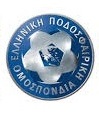 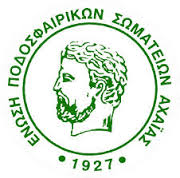 